Приложение к постановлению администрации Зиминского городского муниципального образования от _______________ № ________ «О проведении независимой экспертизы проекта постановления администрации Зиминского городского муниципального образования «Об утверждении административного регламента предоставления муниципальной услуги «Принятие граждан на учет в качестве нуждающихся в жилых помещениях, предоставляемых по договорам социального найма, на территории Зиминского городского муниципального образования»ПРОЕКТ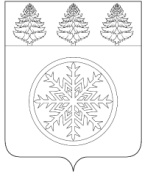 РОССИЙСКАЯ ФЕДЕРАЦИЯИРКУТСКАЯ ОБЛАСТЬАдминистрацияЗиминского городского муниципального образованияП О С Т А Н О В Л Е Н И Еот ___________                    Зима                         № ________Об утверждении административного регламента предоставления муниципальной услуги «Принятие граждан на учет в качестве нуждающихся в жилых помещениях, предоставляемых по договорам социального найма, на территории Зиминского городского муниципального образования»В целях реализации Федерального закона от 03.07.2010 № 210-ФЗ «Об организации предоставления государственных и муниципальных услуг», руководствуясь статьей 16 Федерального закона от 06.10.2003 № 131-ФЗ «Об общих принципах организации местного самоуправления в Российской Федерации», Порядком разработки и утверждения административных регламентов предоставления муниципальных услуг ЗГМО, утвержденным постановлением администрации Зиминского городского муниципального образования от 01.08.2018 № 1042 «О разработке и утверждении административных регламентов осуществления муниципального контроля (надзора) и административных регламентов предоставления муниципальных услуг Зиминского городского муниципального образования», статьей 28 Устава Зиминского городского муниципального образования, администрация Зиминского городского муниципального образованияП О С Т А Н О В Л Я Е Т:1. Утвердить административный регламент предоставления муниципальной услуги «Принятие граждан на учет в качестве нуждающихся в жилых помещениях, предоставляемых по договорам социального найма, на территории Зиминского городского муниципального образования» (прилагается).2. Комитету имущественных отношений, архитектуры и градостроительства администрации Зиминского городского муниципального образования (Беляевский С.В.) организовать работу по исполнению муниципальной услуги.3. Признать утратившим силу пункт 1.5 части 1 постановления администрации Зиминского городского муниципального образования от 31.12.2013 № 2515 «Об утверждении административных регламентов».4. Настоящее постановление подлежит размещению на официальном сайте администрации Зиминского городского муниципального образования в информационно – телекоммуникационной сети «Интернет».5. Контроль исполнения настоящего постановления возложить на председателя Комитета имущественных отношений, архитектуры и градостроительства администрации Зиминского городского муниципального образования.Мэр Зиминского городского	муниципального образования						          А.Н. КоноваловПервый заместитель мэра городского округа«____»_______________2019 г.						                       А.В. ГудовУправляющий делами администрации городского округа«____»_______________2019 г.						               С.В. ПотемкинаНачальник  управления правовой,кадровой и организационной работы«____»_______________2019 г.						                 Л.Е. АбуздинаПредседатель Комитета имущественных отношений, архитектуры и градостроительства администрацииЗиминского городского муниципального образования«____»_______________2019 г						              С.В. БеляевскийЗаместитель председателя Комитета имущественных отношений, архитектуры и градостроительства администрацииЗиминского городского муниципального образования«____»_______________2019 г						      Н.А. Шишлянниковаисп. Урицкая Е.С.тел. 3-14-66